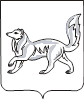 АДМИНИСТРАЦИЯ ТУРУХАНСКОГО РАЙОНАКРАСНОЯРСКОГО КРАЯП О С Т А Н О В Л Е Н И Е03.02.2017                                      с. Туруханск                                            № 155- пОб утверждении проекта планировки и межевания территории под                             размещение объекта «Обустройство Тагульского месторождения. Кустовая площадка № 7 с коридорами коммуникаций».В соответствии со статьями 45, 46 Градостроительного кодекса Российской Федерации, Федеральным законом от 06.10.2003 № 131-ФЗ «Об общих принципах организации местного самоуправления в Российской Федерации», ст. 10 правил землепользования и застройки межселенной территории Туруханского района, утвержденных решением Туруханского районного Совета депутатов от  09.08.2013 № 25 - 365, рассмотрев материалы проекта планировки и межевания территории под размещение объекта «Обустройство Тагульского месторождения. Кустовая площадка № 7 с коридорами коммуникаций», заключения по проекту планировки от 08.02.2017,  на основании заявления ООО «Тагульское» от 01.02.2017 № ТМ - 341 руководствуясь статьями 47, 48, 49 Устава муниципального образования Туруханский район, ПОСТАНОВЛЯЮ:1. Утвердить проект планировки  и межевания  территории под размещение объекта «Обустройство Тагульского  месторождения. Кустовая площадка № 7 с  коридорами коммуникаций», расположенного: Красноярский край, Туруханский район,  в 3,9 км по направлению на юго-запад от западной части оз. Дюгакит,  в 5,5 км  на юго- запад  от юго-западной части оз. Альдомон и в 7,4 км на  запад от  западной части оз. Ильбэмокит, разработанный за счет средств ООО «Тагульское».2. Общему отделу администрации Туруханского района (Можджер) опубликовать данное постановление в общественно-политической газете Туруханского района «Маяк Севера» и разместить на официальном сайте муниципального образования Туруханский район в сети Интернет.3. Общему отделу администрации Туруханского района (Можджер) разместить проект планировки и межевания территории под                             размещение объекта «Обустройство Тагульского месторождения. Кустовая площадка № 7 с коридорами коммуникаций» на официальном сайте муниципального образования Туруханский район в сети Интернет, в течение семи дней со дня утверждения.4. Контроль за исполнением настоящего постановления оставляю за собой. 5.  Постановление вступает в силу со дня подписания.Исполняющая обязанностиГлавы  Туруханского  района                                                            Н.В. Каминская